AKCE NA ČERVENOslava Dne dětíVe středu 1. 6. 2023 jdeme s dětmi do parku na Šumburku, kde budou pro děti připraveny Střediskem volného času: HRÁTKY V PŘÍRODĚ.Děti potřebují batoh s pitíčkem, sportovní oblečení a dobrůtku.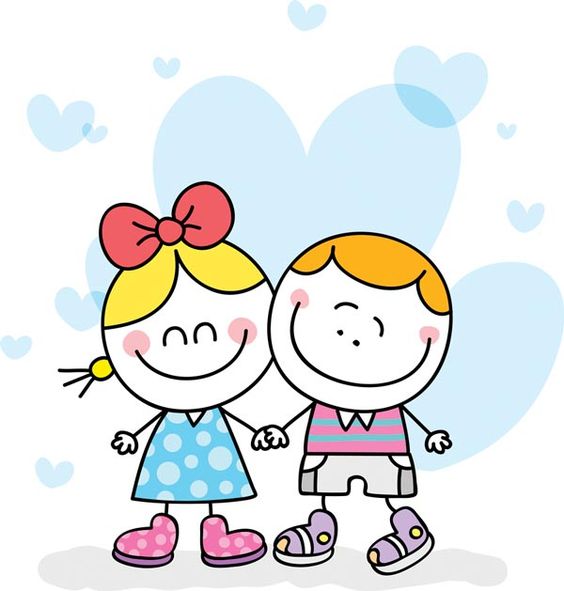 Maratónský běhVe úterý 6. 6. 2023 jdeme s dětmi na závody v maratónském běhu. Závody se uskuteční za lesíkem. Děti potřebují sportovní oblečení.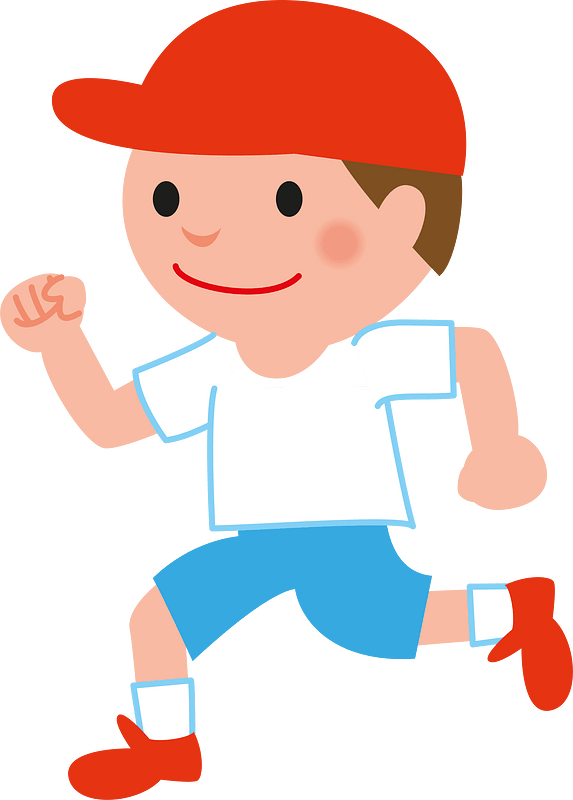 Školní výletVe úterý 13.6. 2023  jedeme s dětmi na třídní školní výlety, které se uskuteční hromadnou veřejnou dopravou. Podrobnosti o školním výletu vám předají třídní učitelky na jednotlivých třídách.Jídlo (svačina, oběd) a pití (lahev 2x 0,5 l) na školní výlet zajišťují rodiče.V DEN ŠKOLNÍHO VÝLETU JE DĚTEM ODHLÁŠENO STRAVNÉ V MŠ!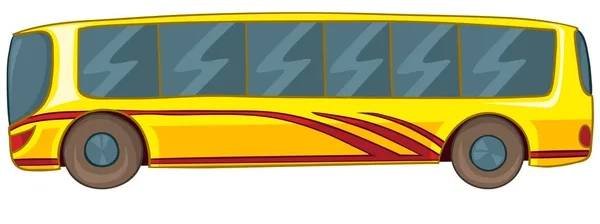 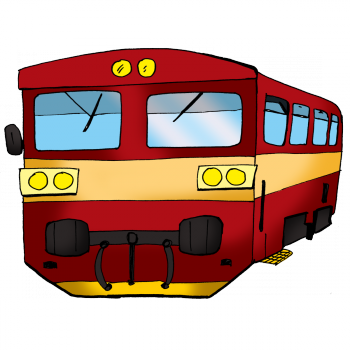 